FICHE DE FACTURATION visite d’embaucheAnnée scolaire : A remettre lors de la visite au médecin agréé par l’administration et à renvoyer à l’adresse ci-dessusLa visite est réglée au médecin par l’administration sur présentation de ce document.Il ne sera procédé à aucun remboursement direct à l’agent.Tout dossier incomplet sera rejeté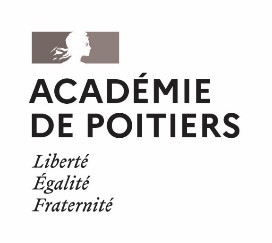 Document à renvoyer à :RECTORAT DE L’ACADEMIE DE POITIERS –DSDEN DE LA VIENNEDivision des personnels enseignants (bureaux DPE1A, DPE1B et DPE2)22, rue Guillaume VII le troubadourCS 4062586022 POITIERS CEDEXA REMPLIR PAR LE MEDECIN1-Date de l’examen :……………………………………………………………….2-Nom et Prénom de l’agent examiné : ……………………………………………………………………………………………….3-Montant total de la visite : vingt cinq euros2-Nom et spécialité du médecin (ou cabinet / groupement médical):………………………………………………………….……………………………………………………………………………………………………………………………………………………………………..4-Joindre obligatoirement un RIB et préciser le N°SIRET  (14 chiffres)Cachet et signature du médecinRéservé à l’administration (à compléter intégralement par le service de gestion de l’agent au retour du document)Division, bureau : ……………………………………………………………………………………………………………………………□-Le document n’a pas pu être remis au médecin et a été rempli par l’administration□-La dépense correspond bien à une demande de l’administration (éventuellement formulée par un comité médical extérieur à l’administration gérant le dossier mais ayant compétence)Objet de la dépense :□-visite d’embauche                                                    □-Expertise hors embauche et accident de travailProgramme supportant la dépense :□-139 (privé)  □-150 (supérieur)  □-214-06-03(enseignants)  □-214-06-04 (administratifs et personnels de santé)Somme à payer (en toutes lettres):… vingt cinq euros ………………………………………………………………..Pour la rectrice et par autorisation le chef de service pour paiement